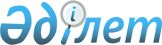 Об утверждении норм образования и накопления коммунальных отходов по Мангистаускому району
					
			Утративший силу
			
			
		
					Решение Мангистауского районного маслихата Мангистауской области от 3 мая 2017 года № 8/100. Зарегистрировано Департаментом юстиции Мангистауской области 2 июня 2017 года № 3369. Утратило силу решением Мангистауского районного маслихата Мангистауской области от 13 декабря 2021 года № 9/73
      Сноска. Утратило силу решением Мангистауского районного маслихата Мангистауской области от 13.12.2021 № 9/73 (вводится в действие по истечении десяти календарных дней после дня его первого официального опубликования).
      Примечание РЦПИ.
      В тексте документа сохранена пунктуация и орфография оригинала.
      В соответствии с подпунктом 1) статьи 19-1 Экологического кодекса Республики Казахстан от 9 января 2007 года, приказом Министра энергетики Республики Казахстан от 25 ноября 2014 года № 145 "Об утверждении Типовых правил расчета норм образования и накопления коммунальных отходов" (зарегистрирован в Реестре государственной регистарции нормативных правовых актов за №10030), Мангистауский районный маслихат РЕШИЛ:
      1. Утвердить нормы образования и накопления коммунальных отходов по Мангистаускому району согласно приложению к настоящему решению.
      2. Государственному учреждению "Аппарат Мангистауского районного маслихата" (Калиев Е.) обеспечить государственную регистрацию настоящего решения в органах юстиции, его официальное опубликование в Эталонном контрольном банке нормативных правовых актов Республики Казахстан и в средствах массовой информации.
      3. Настоящее решение вступает в силу со дня государственной регистрации в органах юстиции и вводится в действие по истечении десяти календарных дней после дня его первого официального опубликования.
      "СОГЛАСОВАНО"
      Руководитель государственного учреждения
      "Мангистауский районный отдел
      жилищно-коммунального хозяйства,
      пассажирского транспорта и
      автомобильных дорог"
      Калиев Адайбек Утемисович
      "3" 05 2017 год Нормы образования и накопления коммунальных отходов по Мангистаускому району
      Сноска. Приложение - в редакции решения Мангистауского районного маслихата Мангистауской области от 23.05.2019 № 27/316(вводится в действие по истечении десяти календарных дней после дня его первого официального опубликования).
      Примечание:
      Расшифровка аббревиатуры:
      м2 - квадратный метр;
      м3 - кубический метр.
					© 2012. РГП на ПХВ «Институт законодательства и правовой информации Республики Казахстан» Министерства юстиции Республики Казахстан
				
      Председатель сессии

С.Уркимбаев

      Секретарь районного маслихата

А.Сарбалаев
Приложение к решению Мангистауского районного маслихата от 3 мая 2017 года № 8/100
№
Объект накопления коммунальных отходов
Расчетная единица
Среднегодовые расчетные нормы, м3
1
2
3
4
1
Домовладения благоустроенные и неблагоустроенные
1 житель
1,42
2
Общежития, интернаты, детские дома, дома престарелых и тому подобного
1 место
-
3
Гостиницы, санатории, дома отдыха
1 место
1,19
4
Детские сады, ясли
1 место
0,37
5
Учреждения, организации, офисы, конторы, сбербанки, отделения связи
1 сотрудник
0,56
6
Поликлиники
1 посещение
0,0002
7
Больницы, прочие лечебно-профилактические учреждения
1 койко-место
1,23
8
Школы и другие учебные заведения
1 учащийся
0,22
9
Рестораны, кафе, учреждения общественного питания
1 посадочное место
0,5
10
Театры, кинотеатры, концертные залы, ночные клубы, казино, залы игровых автоматов
1 посадочное место
0,1
11
Музеи, выставки
1м2 общей площади
0,016
12
Стадионы, спортивные площадки
1 место по проекту
0,1
13
Спортивные, танцевальные и игровые залы
1м2 общей площади
0,02
14
Продовольственные, промтоварные магазины, супермаркеты
1м2 торговой площади
1,198
15
Торговля с машин
1м2 торгового места
-
16
Рынки, торговые павильоны, киоски, лотки
1м2 торговой площади
0,1
17
Оптовые базы, склады продовольственных товаров
1м2 общей площади
0,11
18
Оптовые базы, склады промышленных товаров
1м2 общей площади
0,12
19
Дома быта: обслуживание населения
1м2 общей площади
0,1
20
Вокзалы, автовокзалы, аэропорты
1м2 общей площади
0,08
21
Пляжи
1м2 общей площади
-
22
Аптеки
1м2 торговой площади
0,13
23
Автостоянки, автомойки, автозаправочные станции, гаражи
1 машино-место
1,02
24
Автомастерские
1 работник
1,02
25
Гаражные кооперативы
на 1 гараж
-
26
Парикмахерские, косметические салоны
1 рабочее место
0,78
27
Прачечные, химчистки, ремонт бытовой техники, швейные ателье
1м2 общей площади
-
28
Мастерские ювелирные, по ремонту обуви, часов
1м2 общей площади
-
29
Мелкий ремонт и услуги (изготовление ключей и так далее)
1 рабочее место
-
30
Бани, сауны
1м2 общей площади
0,19
31
Юридические, организующие массовые мероприятия на территории района
1000 участников
-
32
Садоводческие кооперативы
1 участок
-